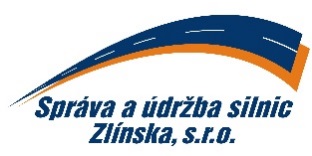 objednávka  číslo: OV-40/2018ze dne: 6.2.2018   Odběratel:		   Správa a údržba silnic Zlínska, s.r.o.   K Majáku 5001   760 01  Zlín   IČ: 26913453        	DIČ: CZ26913453   Bankovní spojení:  	UniCredit Bank   Číslo účtu:               	XXXXXXXXXXXXX   Tel.:		            XXXXXXXXXXXXXDodavatel:Červenka miroslav – mic transportštěpská 949763 12  vizoviceE-mail: XXXXXXXXXXXXXPol.MnožstvíNázevNázevCena za m.j.bez DPH1.Objednáváme u Vás celoročně: práce traktorbagrempráce nákladním vozidlemObjednávky budou upřesněny telefonicky.Splatnost: 30 dnůKontaktní osoba: XXXXXXXXXXX, mobil: XXXXXXXXXX                              XXXXXXXX, mobil: XXXXXXXXXObjednáváme u Vás celoročně: práce traktorbagrempráce nákladním vozidlemObjednávky budou upřesněny telefonicky.Splatnost: 30 dnůKontaktní osoba: XXXXXXXXXXX, mobil: XXXXXXXXXX                              XXXXXXXX, mobil: XXXXXXXXXXXX,00Kč/hod.XXX,00Kč/hod.XXX,00Kč/kmPotvrzení odběratele (razítko a podpis):                  Ing. Michal Hanačík                       jednatel společnostiPotvrzení odběratele (razítko a podpis):                  Ing. Michal Hanačík                       jednatel společnostiPotvrzení odběratele (razítko a podpis):                  Ing. Michal Hanačík                       jednatel společnostiPotvrzení dodavatele:Převzal a souhlasí (jméno, podpis, razítko):Potvrzení dodavatele:Převzal a souhlasí (jméno, podpis, razítko):Potvrzení odběratele (razítko a podpis):                  Ing. Michal Hanačík                       jednatel společnostiPotvrzení odběratele (razítko a podpis):                  Ing. Michal Hanačík                       jednatel společnostiPotvrzení odběratele (razítko a podpis):                  Ing. Michal Hanačík                       jednatel společnostiVyřizuje:(jméno hůlkovým písmem)                                      Tel.:Vyřizuje:(jméno hůlkovým písmem)                                      Tel.: